3 класс Тема: Эпоха Возрождения. Искусство Проторенессанса в Италии.Ознакомиться с материалом, представленным ниже, ответив письменно на вопросы в конце параграфа.Ссылка на презентацию по данной теме: https://disk.yandex.ru/i/_7t9OI8LK_FsfA Рекомендуется одновременный просмотр презентации и изучение текста.Выполненные задания, написанные в тетради,  присылать на почту (фото заданий) krismirash15@yandex.ruЛибо прислать фото по тел. +79271782636 в любом мессенджере.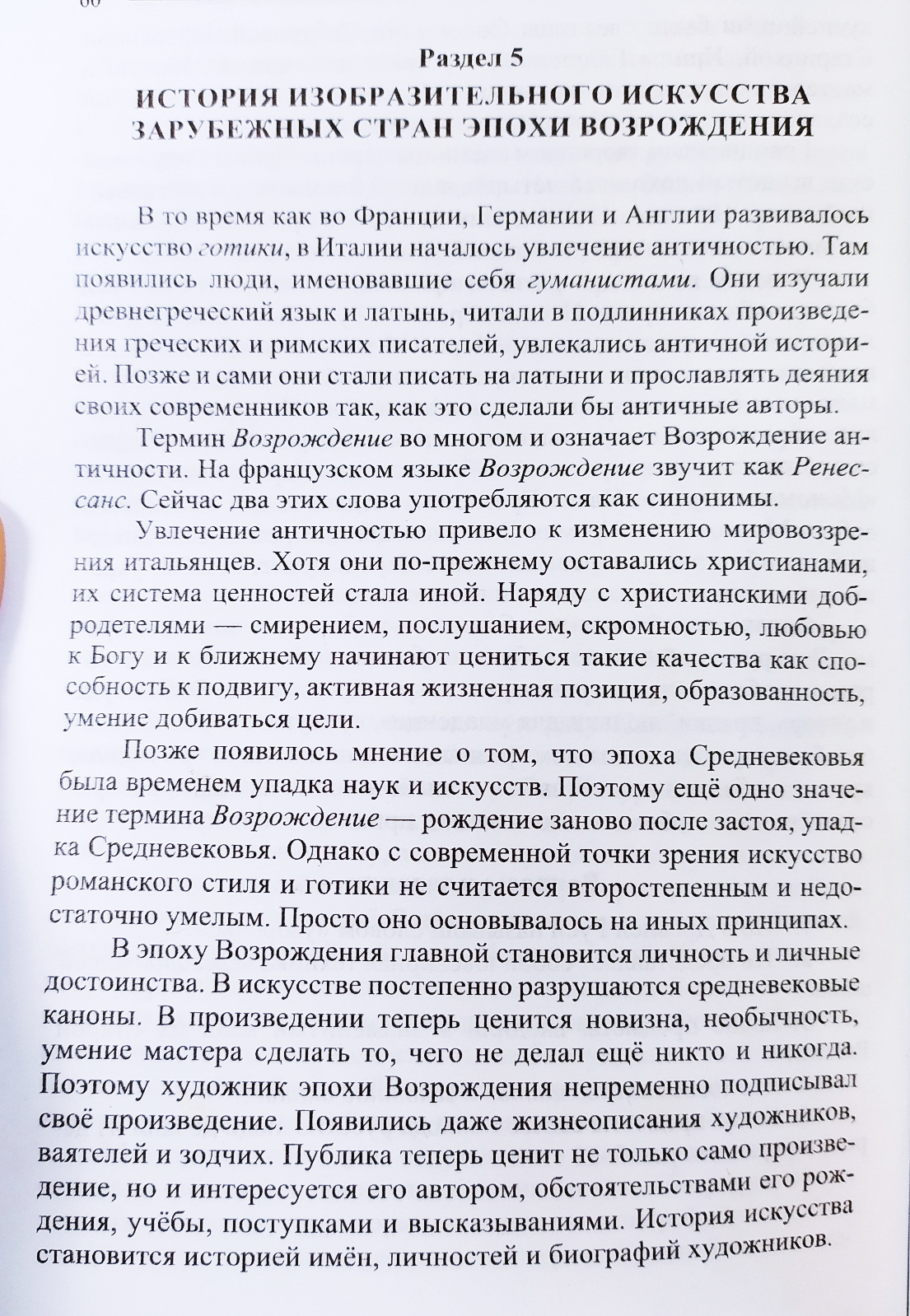 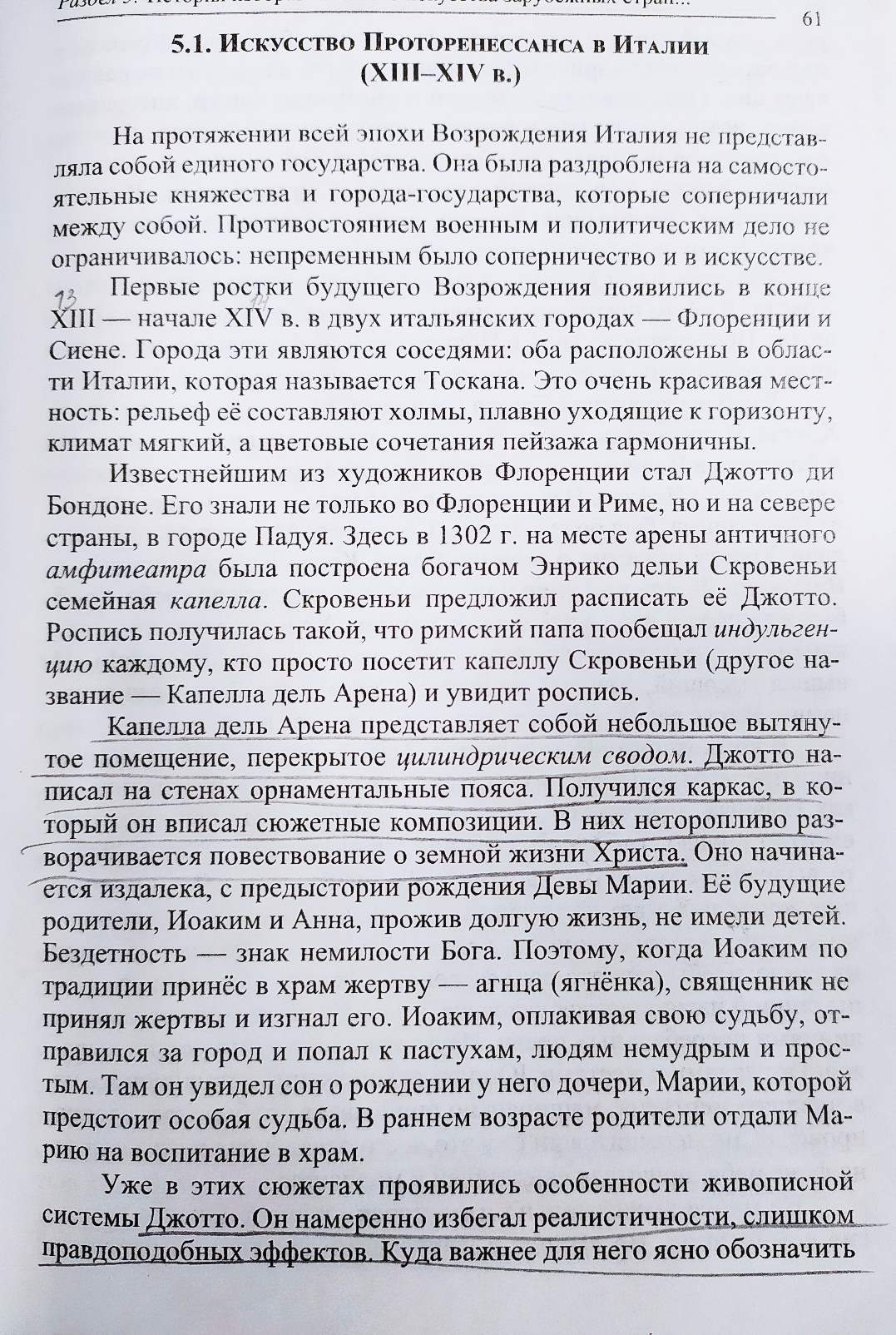 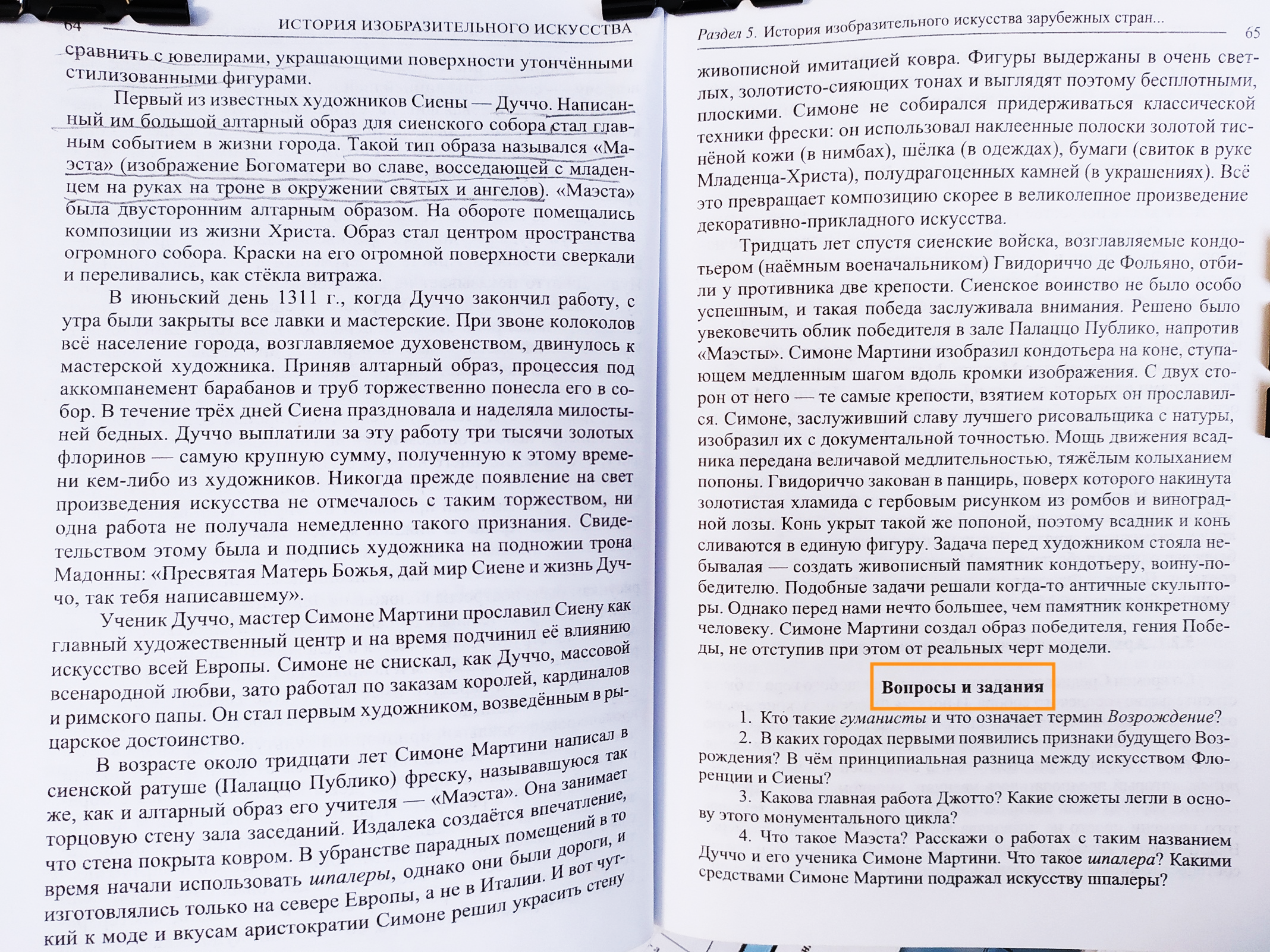 